  OBECNÍ ÚŘAD VĚTRUŠICE       Vltavská 14, 250 67 Větrušice, Praha – východ, tel.:220 941 265, 220 940 507                           		 e-mail: obec@vetrusice.cz.                    www.vetrusice.cz4.1.2020Vyřizuje: KristianováÚřední hodiny pro veřejnost – dočasná změna platná do odvoláníPondělí		8 – 12.00		15.30 – 18.00Středa						15.30 – 18.00Petra Šefčíková						starostka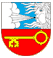 